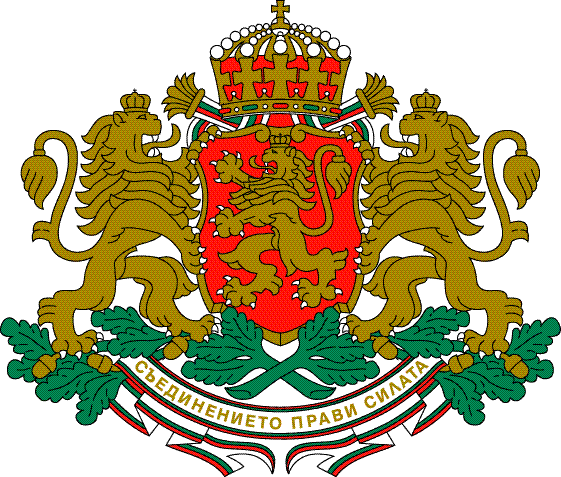 Р Е П У Б Л И К А    Б Ъ Л Г А Р И ЯНАЦИОНАЛЕН БОРДЗА РАЗСЛЕДВАНЕ НА ПРОИЗШЕСТВИЯ ВЪВ ВЪЗДУШНИЯ, ВОДНИЯ И ЖЕЛЕЗОПЪТНИЯ ТРАНСПОРТул. “Дякон Игнатий” № 9, София 1000	                                bskrobanski@mtitc.government.bg
тел.: (+359 2) 940 9317                                                                                                                         bskrobanski@abv.bg
факс:(+359 2) 940 9350П Р А В И Л АЗАРАЗСЛЕДВАНЕ НА ПРОИЗШЕСТВИЯ И ИНЦИДЕНТИ В ЖЕЛЕЗОПЪТНИЯ ТРАНСПОРТ ОТ НАЦИОНАЛНИЯ БОРД ЗА РАЗСЛЕДВАНЕ НА ПРОИЗШЕСТВИЯ ВЪВ ВЪЗДУШНИЯ, ВОДНИЯ И ЖЕЛЕЗОПЪТНИЯ ТРАНСПОРТ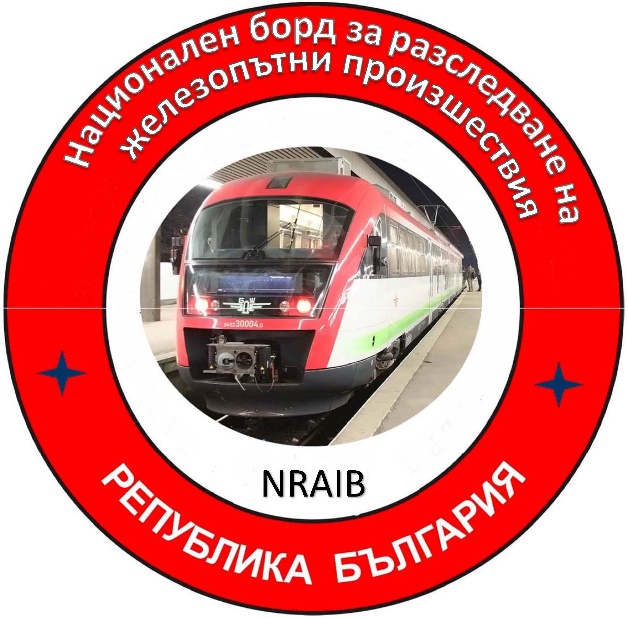 София 2021УТВЪРЖДАВАМ:Христо ХристовПредседател на УС на НБРПВВЖТІ. ОБЩИ ПОЛОЖЕНИЯЧл. 1. С тези правила се определят организацията и редът за разследване на тежки произшествия, произшествия и инциденти в системата на железопътния транспорт от ,,Националния борд за разследване на произшествия във въздушния, водния и железопътния транспорт“ (НБРПВВЖТ), наричано по-нататък ,,борда”.Чл. 2. (1) Националният борд за разследване на произшествия във въздушния, водния и железопътния транспорт е независима разследваща структура, създадена с Постановление № 6 от 22 януари 2020 г. на Министерски съвет. Бордът се състои от изброените три транспортни направления за разследване на произшествия по безопасността.(2) В своята организация и при вземане на решения Националният борд за разследване на произшествия във въздушния, водния и железопътния транспорт е независим от Изпълнителна агенция „Железопътна администрация” (ИА ЖА), управителя на железопътната инфраструктура, железопътните предприятия, както и от всяко друго лице, чиито интереси биха могли да са в противоречие с функциите на борда.Чл. 3. (1) Националният борд за разследване на произшествия във въздушния, водния и железопътния транспорт извършва разследване по безопасността за установяване на обстоятелствата и причините, довели до възникване на железопътни произшествия и инциденти.(2) Разследването по безопасността се извършва въз основа на събрана информация, изготвяне на изводи и анализи, и при необходимост формулиране на препоръки за безопасност, с цел предотвратяване на тежки произшествия и инциденти.(3) Заместник-председателят на управителния съвет на НБРПВВЖТ с компетентност да разследва железопътни произшествия, е председател на формираните комисии за разследване и контролира извършваните разследвания, осъществява дейности свързани с организацията при събиране, съхранение и анализ на информацията.(4) Инспекторите по разследване на железопътни произшествия и инциденти в НБРПВВЖТ водят архив на разследваните събития по чл. 5.Чл. 4. При изпълнение на служебните си функции, разписани в Правилника за дейността, структурата и организацията на Националния борд за разследване на произшествия във въздушния, водния и железопътния транспорт, Закона за железопътния транспорт, Наредба № 59/5.12.2006 г. за управление на безопасността в железопътния транспорт и Наредба № Н-32 от 19.09.2007 г. за съгласуването на действията и обмяната на информация при разследване на железопътни произшествия и инциденти, инспекторите от НБРПВВЖТ се легитимират с инспекторска карта, издадена от председателя на управителния съвет на НБРПВВЖТ по образец, утвърден от управителния съвет на НБРПВВЖТ.ІІ. ЖЕЛЕЗОПЪТНИ СЪБИТИЯ, КОИТО РАЗСЛЕДВA НБРПВВЖТЧл. 5. (1) Националният борд за разследване на произшествия във въздушния, водния и железопътния транспорт класифицира и разследва:1. тежки железопътни произшествия;2. произшествия и инциденти по своя преценка, които при различни обстоятелства са могли да доведат до последици на тежки железопътни произшествия, включително технически повреди в структурните подсистеми или в елементите на железопътната система;3. по своя преценка, произшествия и инциденти извън тези по т. 1 и т. 2.(2) Бордът по своя преценка решава дали да предприеме разследване на такова произшествие или инцидент извън тези по ал. 1, като взема предвид:1. тежестта на реализираното произшествие или инцидент;2. наличие на повторяемост на произшествия или инциденти;3. оказва ли съществено влияние върху регулирането и управлението на безопасността в железопътния транспорт;4. наличието на молба от управителя на железопътната инфраструктура, железопътни предприятия/превозвачи, ИА ,,Железопътна администрация“, от други държави-членки на Европейския съюз или от Агенцията за железопътен транспорт на Европейския съюз;ІІІ. УВЕДОМЯВАНЕ НА НБРПВВЖТ ЗА НАСТЪПИЛО СЪБИТИЕЧл. 6. (1) В случаите на възникнали железопътни събития на железопътната мрежа на територията на Република България, длъжностните лица на управителя на железопътната инфраструктура и железопътните предприятия, уведомяват незабавно заместник-председателя на управителния съвет на НБРПВВЖТ с компетентност да разследва железопътни произшествия, чрез използване на най-бързото средство за връзка - мобилен телефон.(2) Редът за уведомяване е определен с акт или вътрешни правила на управителя на железопътната инфраструктура и на железопътните предприятия/превозвачи, включени в тяхната Система за управление на безопасността (СУБ). Уведомяването се извършва чрез мобилен телефон, факс или електронна поща.(3) След получено уведомление по телефона, структурите по управление на безопасността, заинтересованите участници в произшествието, управителят на железопътната инфраструктура и съответните железопътни предприятия/превозвачи, анализират получената информация и незабавно докладват на заместник-председателя на управителния съвет на НБРПВВЖТ с компетентност да разследва железопътни произшествия за обстоятелствата на възникване, за наличие на пострадали пътници и персонал, състоянието на железопътната инфраструктура и на подвижния железопътен състав, разпилени товари (опасни) и др. Съответната информация се докладва от:1.	Главен ревизор по Безопасността към управителя на железопътната инфраструктура;2.	Ръководител на отдел/служба ,,Безопасност“ в съответното железопътно предприятие/превозвач;3.	Дежурен в МТИТС.(4) При получено уведомяване за възникнало железопътно събитие, заместник-председателя на управителния съвет на НБРПВВЖТ с компетентност да разследва железопътни произшествия анализира информацията и класифицира събитието по чл. 5.(5) С акт на управителя на железопътната инфраструктура е определен ред за назначаване и състав на оперативна група, която регистрира, запазва и съхранява веществените доказателства и изготвя констативни протоколи, съгласно образец по Приложение № 7 от Наредба № 59.(6) Оперативната група има задължението да събере всички образци, книги, дневници и писмени показания, аудио- и видеозаписи, фотографски и други материали, да регистрира наличието и изправността на пломбите по осигурителната техника и подвижния състав, както и налични части от подвижния състав или други предмети, имащи отношение към произшествието и/или инцидента.(7) Оперативната група изготвя доклад съгласно Приложение № 7 от Наредба № 59 за фактите и обстоятелствата, констатирани при огледа на мястото на железопътното произшествие или инцидент, който се подписва от председателя и членовете на оперативната група и се предава на председателя на комисията за разследване в НБРПВВЖТ в срок до 5 работни дни от деня на назначаването на оперативната група. При необходимост срокът може да бъде удължен с разрешение на председателя на комисията от НБРПВВЖТ за разследване.(8) Всички изготвени констативни протоколи и събрани материали, като неразделна част от доклада се предават с приемо-предавателен протокол на председателя на комисията за разследване в НБРПВВЖТ.(9) При възникнала необходимост от допълнителни документи и материали за бързо установяване на причините, управителя на железопътната инфраструктура и железопътните предприятия/превозвачи предоставят на председателя на комисията за разследване в НБРПВВЖТ изисканата информация.ІV. РАЗСЛЕДВАНЕ НА ЖЕЛЕЗОПЪТНИ СЪБИТИЯ В СЪСЕДНИ ДЪРЖАВИ И В СТРАНИ- ЧЛЕНКИ НА ЕВРОПЕЙСКИЯ СЪЮЗЧл. 7. (1) Железопътни произшествия и инциденти, възникнали в района на граничните преходи на Република България, разследвани от НБРПВВЖТ, се извършват по реда на Директива (ЕС) 2016/798 от 11.05.2016 г. на Европейския парламент и на Съвета, Закона за железопътния транспорт, Наредба № 59 от 05.12.2006 г., Наредба № Н-32 от 19.07.2007 г. и тези правила, освен ако в двустранни или многостранни международни договори, по които Република България е страна, не е предвидено друго.(2) В случаите, когато не е възможно да се установи на територията на коя държава е настъпило железопътното събитие или когато е възникнало в района на граничните преходи, разследващите органи на държавите се споразумяват кой от тях да извърши разследването или то да бъде извършено съвместно.(3) В случаите по ал. 2, когато разследването е осъществено от разследващия орган на едната държава, разследващият орган на другата държава може да се възползва от резултатите от проведеното разследване.(4) Когато в железопътно събитие, възникнало на територията на Република България, участва железопътно предприятие, лицензирано в държава-членка на Европейския съюз, за участие в разследването се кани и разследващият орган на съответната държава.(5) Инспекторите по разследване на железопътни произшествия в НБРПВВЖТ може да участват в разследването на тежко произшествие, произшествие или инцидент, възникнали на територията на друга държава-членка на Европейския съюз, с участие на железопътен превозвач, лицензиран в Република България, когато са получили покана от разследващия орган от другата държава членка.(6) Разследващите органи на държавите-членки на Европейския съюз, могат да се споразумеят за провеждане на съвместни разследвания извън случаите, описани в предходните алинеи.V. КОМИСИЯ ЗА РАЗСЛЕДВАНЕЧл. 8. (1) Разследването на железопътни произшествия или инциденти по чл. 5 се извършва от комисия с председател заместник-председателя на управителния съвет на НБРПВВЖТ с компетентност да разследва железопътни произшествия, определена със заповед на председателя на управителния съвет на НБРПВВЖТ по предложение на заместник-председателя на управителния съвет на НБРПВВЖТ с компетентност да разследва железопътни произшествия.(2) В комисията се включват инспектори за разследване на железопътни произшествия и инциденти от борда и независими външни експерти със съответната квалификация и професионална относимост.(3) До определянето на комисията по ал. 1 заместник-председателят на управителния съвет на НБРПВВЖТ с компетентност да разследване на железопътни произшествия предприема действия за организиране и започване на разследване на железопътното произшествие или инцидент.Чл. 9. Решението за започване на разследване се взима след получено уведомяване по чл. 6 и след извършен анализ на информацията от мястото на събитието, за което се информират заинтересованите страни.Чл. 10. Не могат да бъдат членове на комисията за разследване лица:1. Роднини до трета степен на участниците в произшествието или инцидента;2. Служители на ИА ЖА, управителят на железопътната инфраструктура, железопътно предприятие/превозвач или ползвател, чиито подвижен железопътен състав (ПЖПС) участва в произшествието;3. Собственици или ползватели на ПЖПС, с който е станало произшествието.VI. РАЗСЛЕДВАНЕ НА ЖЕЛЕЗОПЪТНИ ПРОИЗШЕСТВИЯ И ИНЦИДЕНТИЧл. 11. (1) Разследването цели подобряване на безопасността в железопътния транспорт, предотвратяване и недопускане на произшествия, като се дава предимство за предотвратяването на тежки произшествия.(2) В срок до една седмица заместник-председателя на управителния съвет на НБРПВВЖТ с компетентност да разследва железопътни произшествия, информира Агенцията за железопътен транспорт на Европейския съюз за решението за предприемане на разследването. В информацията се посочват датата, времето и мястото на произшествието, както и видът и последствията по отношение на смъртните случаи, травмите и материалните щети.Чл. 12. (1) В процеса на разследване комисията за разследване назначена от НБРПВВЖТ изяснява следните въпроси и обстоятелства:1. дата, час и място на железопътното събитие;2. длъжностни лица, имащи пряко или косвено отношение към събитието;3. действията на длъжностните лица преди произшествието или инцидента;4. физическото състояние на длъжностните лица, имащи пряко или косвено отношение към събитието - време за почивка, инструктаж преди започване на работа, предсменен (предпътен) преглед, употреба на алкохол или други упойващи вещества и медикаменти и тяхната психологическа годност;5. документи за заемане на длъжност и правоспособност на лицата, имащи пряко или косвено отношение към произшествието или инцидента (удостоверения за издържан изпит по нормативната база, допълнителни квалификации и правоспособности за работа със съоръженията, къде са придобити и др.);6. събития и факти, предшестващи произшествието или инцидента по отношение на железния път, осигурителната техника, контактната мрежа, подвижния състав и други, отразени в съответната документация - строително-ремонтни дейности, поддръжка, последни ремонти и проверки, други подобни произшествия или инциденти в района на железопътния участък или със съответния подвижен състав;7. спазването на технологиите на работа на железопътната инфраструктура преди и по време на произшествието или инцидента;8. спазване на технологиите и характеристиките за обслужване на подвижния състав преди и по време на произшествието или инцидента;9. състояние на железопътната инфраструктура и подвижния състав преди, по време и след произшествието или инцидента;10. технически и външни фактори, повлияли или допринесли за произшествието или инцидента;11. предпоставки и причини за възникване на произшествието или инцидента;12. последствия от произшествието или инцидента - убити, ранени, щета на база счетоводна балансова/остатъчна стойност на увредените елементи на железопътната инфраструктура и подвижен състав, както и разходите за възстановяване на увредената инфраструктура / подвижен състав;13. участие на подвижен железопътен състав, превозващ опасни товари или освобождаване на опасен товар в атмосферата.(2) Комисията за разследване има право да изисква и извършва нови и допълнителни измервания на параметрите на железопътната инфраструктура и подвижния железопътен състав, които се отразяват в констативни протоколи.(3) Комисията за разследване може да допълни делото по разследването с допълнителни документи – изискани и изготвени експертизи, показания на очевидци, други длъжностни лица участвали в произшествието или инцидента и др.(4) В случаите, когато се налага снемането на нови показания от лица, участвали в произшествието или свързани с него, те се изготвят писмено пред двама представители на комисията и се адресират до председателя на комисията.(5) За нуждите на разследването, комисията за разследване може да ползва и показанията на лицата, дадени пред компетентните държавни разследващи органи на досъдебното производство.Чл. 13. (1) Измерванията на параметрите на железопътната инфраструктура и подвижния железопътен състав се извършват с уреди и апаратура за измерване и документиране, предоставени от управителя на железопътната инфраструктурата и железопътните предприятия/превозвачите, свързани с произшествието или инцидента.(2) Измерените стойности, видът и типът на уредите и апаратурите, с които са извършени измерванията се вписват в съответните констативни протоколи както и представените метрологични протоколи за годност.Чл.14. (1) Регистрираните данни за движението на тяговия подвижен състав (ТПС), (скоростомерни ленти, памет или друг носител), иззети от ръководителя на оперативната група се предават на председателя на комисията за разследване.(2) Редът за разчитане, анализ и съхранение на информацията и носителите с регистрираните данни по ал. 1 се определя от председателя на комисията за разследване.(3) Председателят на комисията може да възложи на независими експерти извършването на техническа експертиза и анализ на снетата информация по ал. 2. Анализът и резултатът от експертизата се вписват в окончателния доклад на комисията за разследване.(4) Председателят на комисията определя лицето или организацията, които извършват необходимите технически експертизи и анализи по ал. 2 и ал. 3, мястото, реда и начина за съхранение на елементи или части от железопътната инфраструктура и/или от подвижния железопътен състав, имащи значение за разследването.Чл. 15. (1) На инспекторите по разследване на железопътни произшествия от НБРПВВЖТ се предоставя от железопътните предприятия/превозвачи и управителя на железопътната инфраструктура следното:1. незабавен достъп до мястото на произшествието или инцидента, както и до участвалия в произшествието подвижен състав, железопътната инфраструктура и съоръженията, осигурителната техника и телекомуникациите, документите и устройствата за обективен контрол на движението;2. достъп за непосредствено описване на доказателствата и контролирано преместване на отломките на ПЖПС и елементите на железопътната инфраструктура, с цел изземване за проучване и анализ;3. неограничен достъп до използване съдържанието на данните от записващите устройства на возилата на железопътните предприятия/превозвачи и до апаратурата на записване за устни съобщения и регистриране функционирането на системата за сигнализация и контрол на движението от управителя на железопътната инфраструктура;4. достъп до резултатите от експертизата на телата на жертвите;5. достъп до резултатите от експертизата на влаковия персонал и друг железопътен персонал, участвал в произшествието или инцидента;5. възможност за разпит на свидетели;6. възможност за разпит на персонала, участвал в произшествието;7. в случаите, когато се налага снемане на показания от лицата, участвали в произшествие, инцидент или свързани с произшествие или инцидент, те се изготвят писмено пред двама представители на комисията или оперативната група и се адресират до председателя на комисията;8. достъп до всякаква информация или записи, свързани с разследването, притежавани от управителя на железопътната инфраструктура, железопътните предприятия, лицата, отговорни за поддръжката на превозните средства по чл. 45, ал. 1 от Закона за железопътния транспорт, и Изпълнителна агенция "Железопътна администрация";9. всички длъжностни лица от железопътната инфраструктура, железопътните предприятия и/или лицата, извършващи дейности по строителство, ремонт, поддържане и експлоатация на железопътната инфраструктура и/или подвижния състав, задължително изготвят и предават на ръководителя на оперативната група писмени показания за експлоатационната ситуация и предприетите от тях действия непосредствено, преди и по време на произшествието, които се предават на председателя на комисията за разследване;10. при разследване на произшествие или инцидент от НБРПВВЖТ лицата, имащи пряко или косвено отношение към произшествието или инцидента, напускат зоната на събитието след разрешение от ръководителя на оперативната група, ако не е разпоредено друго от органите на Министерството на вътрешните работи и/или от заместник-председателя на управителния съвет на НБРПВВЖТ (председател на комисията) с компетентност да разследва железопътни произшествия.(2) Събраните в хода на разследването факти, данни, документи и веществени доказателства се съхраняват по начин определен от председателя на комисията за разследване, недопускащ нерегламентиран достъп, както и тяхното разваляне, загубване или унищожаване.(3) Всички видими доказателства, имащи значение за разследването на произшествието или инцидента, се документират и чрез фотографиране, като фотографиите са на хартиен и/или електронен носител към окончателния доклад.(4) Всички факти, данни, обстоятелства и документи, станали достояние на комисията за разследване, се използват само за целите на разследването по безопасността.(5) Инспекторите по разследване на железопътни произшествия и инциденти от НБРПВВОЖ си сътрудничат с Агенцията за железопътен транспорт на Европейския съюз (ЕЖА), когато разследваното произшествие включва возила или железопътни предприятия сертифицирани от ЕЖА. При поискване от НБРПВВЖТ, ЕЖА предоставя цялата информация и записи.(6) Разследването по безопасността се извършва независимо от досъдебното разследване и не включва определянето на вина или отговорност от участващите субекти.(7) В случай, че разследващите органи на Министерството на вътрешните работи извършват действие по разследване на местопроизшествието, достъпът се осъществява след съгласуване по реда на Наредба № Н-32 от 19.09.2007 г. за съгласуването на действията и обмяната на информация при разследване на железопътни произшествия и инциденти.(8) В случай, че разследващите органи на досъдебното производство от Прокуратурата извършват действия по разследване на местопроизшествието, достъпът се осъществява след съгласуване по реда на Споразумение за взаимодействие при разследване на произшествия и инциденти във въздушния, водния и железопътния транспорт между Прокуратурата на Република България, Министерството на вътрешните работи и Министерството на транспорта информационните технологии и съобщенията от 17.04.2018 г.(9) Ръководителят на оперативната група издава разрешение за започване на аварийно-възстановителни дейностите на железопътната инфраструктура или за възстановяване движението на влаковете, след съгласуване със заместник-председателя на управителния съвет на НБРПВВЖТ (председател на комисията) с компетентност да разследва железопътни произшествия;(10) Комисията за разследване назначена от Националният борд за разследване на произшествия във въздушния, водния и железопътния транспорт изпълнява задачите си ефективно и обективно без натиск или упражняване на влияние, при осигурена независимост на дейността.Чл. 16. (1) Председателят на комисията за разследване по безопасността в НБРПВВЖТ:1. Координира и съгласува действията на комисията с държавните разследващи органи, при започване на разследване, в съответствие с Наредба № Н-32 от 19.09.2007 г. за съгласуването на действията и обмяна на информация при разследване на железопътни произшествия и инциденти и Споразумение за взаимодействие при разследване на произшествия и инциденти във въздушния, водния и железопътния транспорт между Прокуратурата на Република България, Министерството на вътрешните работи и Министерството на транспорта информационните технологии и съобщенията от 17.04.2018 г.2. Получава писмена информация за движението на ПЖПС, като може да поиска извършването на техническа експертиза на снетата информация или независими измервания, свързани с разкриване на причините за железопътното произшествие или инцидент, включително и в друга държава.3. За нуждите на разследването има право да привлича външни експерти и консултанти, като им възлага изготвянето на експертизи и становища.4. Предлага незабавни препоръки в хода на разследването, ако се установи, че това е наложително за безопасността на железопътната система.(2) Членовете на комисията изпълняват указанията на председателя и своевременно го информират в хода на разследването за всички установени факти и доказателства, изясняващи причините за произшествието или инцидента.Чл. 17. (1) Всички длъжностни лица от  управителя на железопътната инфраструктура, железопътните предприятия, ползватели, лица отговорни за поддръжката, ИА ЖА и държавните органи, чиито функции по компетентност са свързани с произшествието или инцидента, са длъжни да оказват пълно съдействие по време на разследването на председателя на комисията.(2) Председателят на комисията незабавно информира държавните разследващи органи за предприети и несъгласувани действия от страна на управителя на железопътната инфраструктура или железопътното предприятие/превозвач, както и за скриване, прикриване или опити за унищожаване на доказателства от длъжностни лица, участници в произшествието, които могат да послужат за установяване на причините за произшествието.Чл. 18. При необходимост, комисията за разследване може да поиска помощ от други разследващи органи от ЕЖА или от разследващите органи на страните-членки на Европейския съюз, за експертно мнение или за извършване на технически прегледи, анализи или оценки.Чл. 19. Информацията, получена по време на разследването, не се използва, като доказателство пред съдебните власти, а единствено за целите на разследването по безопасността за предотвратяване на други произшествия и инциденти.Чл. 20. След завършване работата на Комисията за разследване на мястото на произшествието заместник-председателят на управителния съвет на НБРПВВЖТ (председател на комисията) с компетентност да разследва железопътни произшествия, дава разрешение на управителя на железопътната инфраструктура или на железопътното предприятие да възстанови движението на железопътната инфраструктура или да отвози подвижния състав.Чл. 21. Инспекторите по разследване на железопътни произшествия от НБРПВВЖТ може да извършат  разследване на събития, различни от посочените в чл. 5.VІ. ДОКЛАДИЧл. 22. (1) Разследваните произшествия или инциденти по чл. 5 са предмет на окончателни доклади във форма, подходяща за вида и сериозността на произшествието или инцидента и значимостта от разследването. В доклада се формулират целите на разследването, обстоятелствата и причините и при целесъобразност съдържат и препоръки за безопасност.(2) Разследването, извършвано от инспектори по разследване на железопътни произшествия и инциденти в НБРПВВЖТ, е максимално открито. Заместник-председателят на управителния съвет на НБРПВВЖТ (председател на комисията) с компетентност да разследва железопътни произшествия, изпраща на Изпълнителна агенция "Железопътна администрация" и до всички засегнати страни – собственици на увредено имущество, производители, представители на персонала и потребители, управител на железопътната инфраструктура, железопътни предприятия, аварийни служби, роднини на жертвите и други, проект на доклад, който съдържа информация за хода на разследването и доколкото е целесъобразно, им се предоставя възможност за изразяване на мнения и становища.(3) В срок до 12 месеца от датата на произшествието или инцидента заместник-председателят на управителния съвет на НБРПВВЖТ (председател на комисията) с компетентност да разследва железопътни произшествия, изготвя окончателен доклад за причините за железопътно произшествие или инцидент, който се публикува на електронната страница на НБРПВВЖТ и се изпраща на всички страни.(4) В случай че окончателният доклад по ал. 3 не може да бъде публикуван в срок от 12 месеца, НБРПВВЖТ оповестява междинен отчет най-малко на всяка годишнина от произшествието, в който се описват подробно напредъкът по разследването и всички въпроси, повдигнати във връзка с безопасността.(5) Докладите по ал. 1 се изготвят, като се следва възможно най-точно структурата, посочена в Приложение I от Регламент за изпълнение (ЕС) 2020/572 на Комисията от 24 април 2020 г. относно структурата за докладване, която трябва да бъде следвана при докладите за разследване на железопътни произшествия и инциденти.(6) Заместник-председателя на управителния съвет на НБРПВВЖТ (председател на комисията) с компетентност да разследва железопътни произшествия, изпраща на Агенцията за железопътен транспорт на Европейския съюз преведено копие на английски език от доклада, като следва структурата за докладване съгласно Регламента за изпълнение (ЕС) 2020/572.VІI. ПРЕПОРЪКИЧл. 23. (1) Препоръките за безопасност, дадени от НБРПВВЖТ, се адресират до Изпълнителна агенция "Железопътна администрация" и ако е необходимо, поради характера на препоръката – и до други органи и/или до друга държава – членка на Европейския съюз, засегната от разследваното произшествие или инцидент. Изпълнителна агенция "Железопътна администрация" взема необходимите мерки и когато е целесъобразно, предприема съответните действия.(2) Лицата и структурите по ал. 1 докладват периодично на заместник-председателя на управителния съвет на НБРПВВЖТ с компетентност да разследва железопътни произшествия за взетите или планирани мерки като следствие от препоръките.VІІI. РАЗХОДИ ЗА РАЗСЛЕДВАНИЯЧл. 24. Необходимите разходи на комисията за разследване се осигуряват от бюджета на НБРПВВЖТ.Чл. 25. Разходите за извършване на лабораторни изследвания, експертизи, становища и разшифроване на носителите на железопътна информация, включително и в чужбина, свързани с разкриване на причините за железопътно произшествие или инцидент, се осигуряват от бюджета на НБРПВВЖТ.Чл. 26. Когато в комисията за разследване на железопътни произшествия или инциденти са включени външни експерти и консултанти, разходите за командировка и сключените с тях граждански договори са за сметка от бюджета на НБРПВВЖТ.ПРЕХОДНИ И ЗАКЛЮЧИТЕЛНИ РАЗПОРЕДБИ§ 1. Правилата се издават на основание на чл. 76, ал. 3 от Наредба № 59 от 5.12.2006 г.§ 2. Правилата влизат в сила от 08.03.2021 г.Съгласувано с:Д-р инж. Бойчо СкробанскиЗаместник-председател на УС на НБРПВВЖТ